I. FORMATION:To check the form of a verb use Bescherelle's "conjugueur"1) VERBS ending in -ER	For regular verbs, use the infinitive of the verb WITHOUT the ER ending	   + the following endings: -e, -es, -e, -ons, -ez, -ent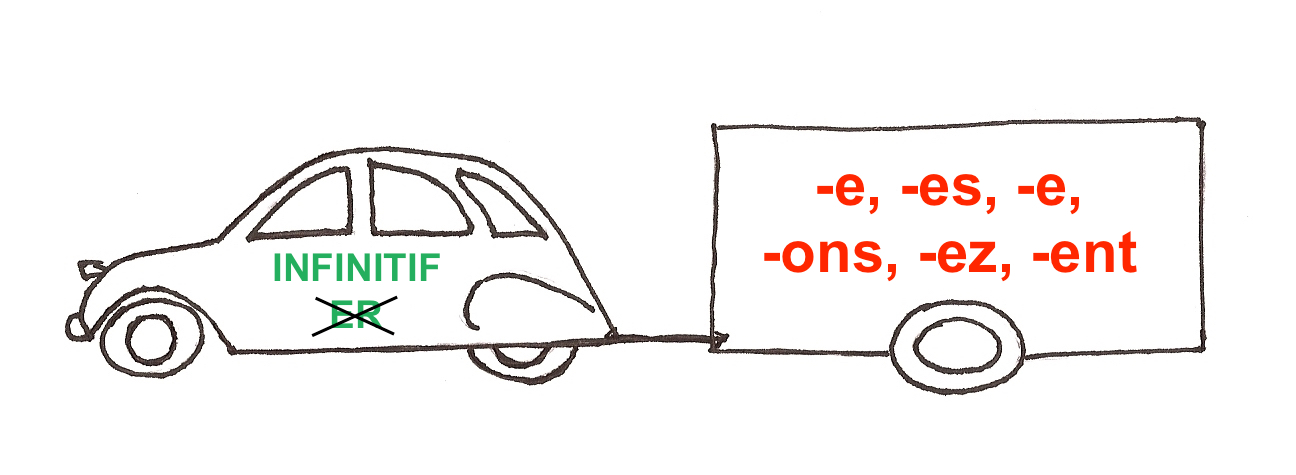 EXAMPLE:PARLER —> stem = parler = parl-		—> parl +	-e	 —> present = je parles			-es		tu parles			-e		il/elle/on parle			-ons		nous parlons				-ez		vous parlez			-ent		ils/elles parlentother examples:—> pronounce: ils [z]arrivent - nous [z]habitons - vous [z]étudiez•verbs ending in silent e + consonant + er	whose silent e is spelled with a grave accent (è) with JE, TU, IL/ELLE/ON, ILS/ELLES		Examples: 	acheter—> achet- —> j'achète, tu achètes, il achète, elles achètent 								nous achetons, vous achetez				se lever—> lev- —> je me lève, tu te lèves, elle se lève, ils se lèvent								nous nous levons, vous vous levez •verbs ending in silent e + consonant + er	whose consonant doubles with JE, TU, IL/ELLE/ON, ILS/ELLES		Examples:	appeler—> appel- —> j'appelle, tu appelles, on appelle, elles appellent  								nous appelons, vous appelez				jeter—> jet-—> je jette, tu jettes, il jette, elles jettent							nous jetons, vous jetez•verbs ending in é + consonant + er	whose é becomes è with JE, TU, IL/ELLE/ON, ILS/ELLES			Examples:	espérer—> espér- —> j'espère, tu espères, on espère, ils espèrent 									nous espérons, vous espérez 					préférer—> préfér- —> je préfère, tu préfères, elle préfère, ils préfèrent									nous préférons, vous préférez •verbs ending in -YER whose y usually becomes i with JE, TU, IL/ELLE/ON, ILS/ELLES-verbs ending in -Oyer 			Example:	employer —> employ- 					—>  j'emploie, tu emploies, elle emploie, ils emploient 						nous employons, vous employez -verbs ending in -Uyer			Example:	s'ennuyer —> ennuy- 					—> je m'ennuies, tu t'ennuies, on s'ennuie, ils s'ennuient						nous nous ennuyons, vous vous ennuyez-verbs ending in -Ayer			Example:	payer —> pay-					—> je paie/paye, tu paies/payes, elle paie/paye, ils paient/payent 						nous payons, vous payez•verbs ending in -GER that keep the -E with NOUS to standardize the pronunciation			Example:	nager —> nag-					—> je nage, tu nages, on nage, vous nagez, ils nagent 						nous nagEons •verbs ending in -CER that use a cedilla (ç) with NOUS to standardize the pronunciation			Example:	lancer —> lanc-					—> je lance, tu lances, il lance, vous lancez, elles lancent 						nous lanÇonsje vais, tu vas, elle va, nous allons, vous allez, ils vont2) VERBS ending in -IR	For regular verbs, use the infinitive of the verb WITHOUT the IR ending	   + the following endings: -is, -is, -it, -issons, -issez, -issent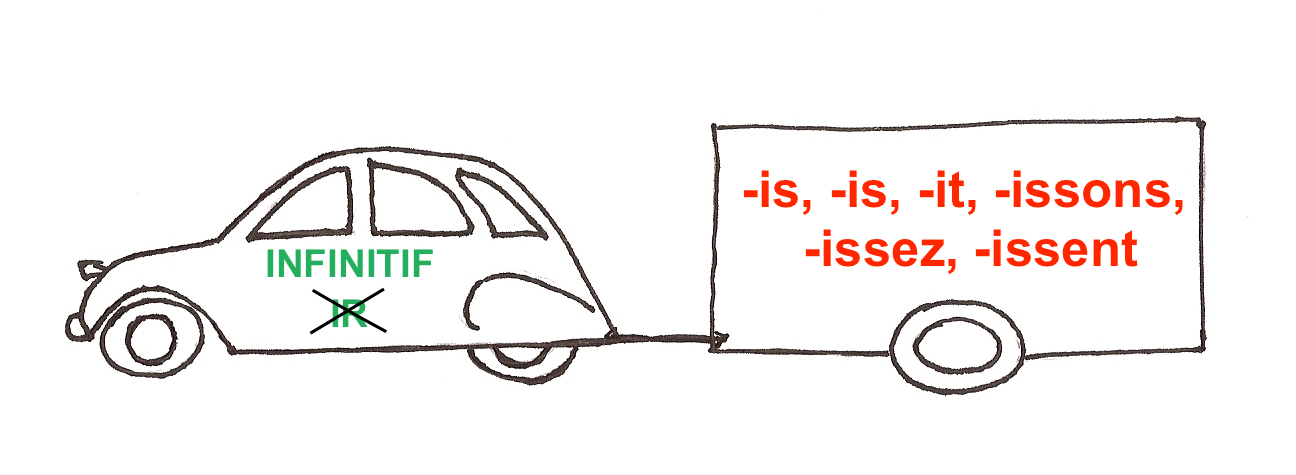 EXAMPLE:FINIR —> stem = finir = fin-		—> fin +	-is	 —> present = je finis			-is		tu finis			-it		il/elle/on finit			-issons		nous finissons				-issez		vous finissez			-issent		ils/elles finissentother examples:1tenir follows the same pattern (je tiens, nous tenons, etc.) as well as compounds of venir (devenir, revenir, etc.) and of tenir (obtenir, détenir, etc.)2follow the same pattern: partir, dormir, mentir, servir, sentir and their compounds: repartir, desservir, resservir, ressentir, etc.3 follow the same pattern: cueillir, couvrir, souffrir and their compounds: accueillir, rouvrir, couvrir, découvrir, recouvrir. Note that the endings of these verbs are the same as those of regular -er verbs.3) VERBS ending in -RE	For regular verbs, all ending in -DRE, use the infinitive of the verb without the RE ending	   + the following endings: -s, -s, -Ø, -ons, -ez, -ent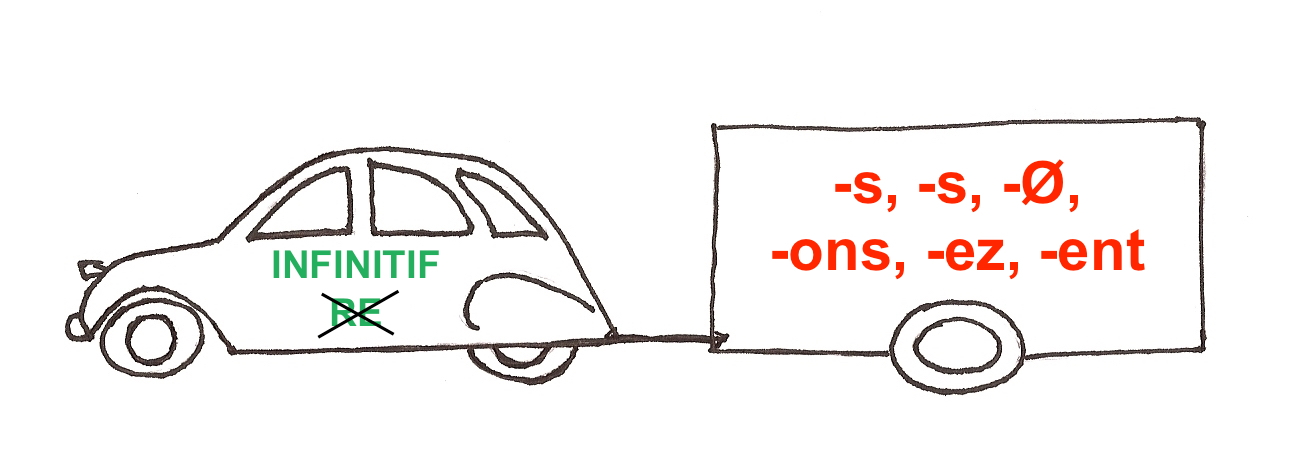 EXAMPLE:VENDRE —> stem = vendre = vend-		—> vend +	-s	 —> present = je vends			-s		tu vends			-		il/elle/on vend			-ons		nous vendons				-ez		vous vendez			-ent		ils/elles vendentother examples:1compounds of prendre (apprendre, comprendre, etc.) follow the same pattern.2battre follows the same pattern (je bats, nous battons, etc.) as well as compounds of mettre (remettre, promettre, etc.) and of battre (débattre, combattre)3and convaincre 4follow the same pattern: atteindre, craindre, (re)joindre, (dé)peindre, plaindre, feindre, etc.5follow the same pattern: construire, reconstruire, déconstruire, détruire, réduire, introduire, produire, traduire, etc. other IRREGULAR -RE verbs:1other compounds of dire (redire, médire, contredire, etc.) follow the same pattern except for vous: vous médisez, vous contredisez, etc. 2(se) taire follows the same pattern.3compounds of connaître (reconnaître, méconnaître) as well as naître and paraître and it compounds (comparaître, apparaître) follow the same pattern.4compounds of faire (refaire, défaire, etc.) follow the same pattern.4) OTHER IRREGULAR VERBS: verbs ending in -OIR1compounds of voir (revoir, prévoir) follow the same pattern.2other verbs ending in -cevoir (décevoir, recevoir, percevoir, (s')apercevoir) follow the same pattern.THREE verbs use the -TES ending with VOUS in the present tense:faire: vous faites - dire: vous dites - être: vous êtesFOUR verbs use the -ONT ending with ILS/ELLES in the present tense:faire: ils font - avoir: elles ont - être: ils sont - aller: elles vont5) PRONOMINAL VERBSpronominal verbs are so named because they use the reflexive pronoun se/s' in their infinitive form. They are conjugated the same way as non pronominal verbs list of reflexive pronouns: me/m', te/t', se/s', nous, vous, se/s'EXAMPLES:•There are three kinds of pronominal verbs:-reflexive verbs [-self, -selves]: ↩Elle se regarde dans la vitre. [She is looking at herself in the window.]Ils se voient dans le miroir. [They can see themselves in the mirror.]-reciprocal verbs [each other, one another]: ⇆Elles se téléphonent tous les jours. [They phone each other every day.]Ces trois amis s'aident toujours. [These three friends always help one another.]Nous nous regardons avec intérêt. [We are looking at each other with interest.]-idiomatic verbs (verbs impossible to translate into English with a reflexive pronoun): 🇫🇷se lever, s’en aller, se souvenir, s’attendre (à), s’imaginer, se demander, s’ennuyer, se débrouiller, s'inquiéter, etc.Il se lève et il s'en va [He gets up and leaves]Elle se souvient de ses parents. [She remembers his parents.]Je m'attends à avoir un A à mon examen. [I expect to get an A on my exam.]Tu t'imagines que tu as raté et tu t'inquiètes. [You imagine you failed and you worry.]•In French a pronominal construction is often used instead of the English passive form:Le français se parle dans beaucoup de pays. [French is spoken in many countries.]Le fromage se mange avec du pain [Cheese is/should be eaten with bread.]•Some verbs exist only in pronominal form: se souvenir de, se moquer de, etc.II. USES: Use the indicative present to:  - say what happens at the present moment —> Maintenant, je suis en cours de français, alors je ne parle pas anglais. - talk about habits or generalities —> habit: J'ai toujours beaucoup d'exercices à faire pour mon cours de français et je fais souvent des erreurs!—> generality: Je n'aime pas trop faire tout ce travail. En général, les étudiants ne sont pas ravis d'avoir tant de travail. - say what will happen in the future (especially in SPOKEN French) —> Demain, je ne vais pas en cours, j'ai une entrevue pour un job d'été. - say what will happen in the immediate FUTURE with aller + infinitive—> Demain matin, je vais avoir une entrevue pour un job d'été, donc je ne vais pas aller en cours,- say what will happen in the immediate PAST with venir + DE + infinitive —> Aïe, je viens de recevoir la note de mon examen de français: D!  - make probable hypotheses with SI—> Si je pars en vacances avec des amis, ça me coûtera moins cher.—> Si tu veux faire des économies aussi, tu peux venir avec nous. - indicate that an action, started in the past, continues in the present with the following expressions of time: "depuis", "depuis quand?", "il y a ... que", "il y a combien de temps que ...?", "ça fait ... que", "ça fait combien de temps que ...?", "voilà ... que", "voilà combien de temps que...?"      —> —Tu es à la station de taxis depuis quand?  —"Je suis là depuis 30 minutes!"       Tu es en retard, il y a / ça fait / voilà quinze minutes que je t'attends.        Ça fait combien de temps qu'il apprend le français? - replace the past tense in narrations, using the narrative present—> Elle lui dit de revenir et il lui répond qu'il n'en a pas l'intention.  instead of: Elle lui a dit de revenir et il lui a répondu qu'il n'en avait pas l'intention. 			[passé composé and imparfait]or, more literary: Elle lui dit de revenir et il lui répondit qu'il n'en avait pas l'intention.			[passé simple and imparfait]- replace the past tense to recount historical events, using the narrative present—> Le 6 juin 1944, les Alliés débarquent sur les plages de Normandie et réussissent à établir un port artificiel sur la côte. instead of: Le 6 juin 1944, les Alliés ont débarqué sur les plages de Normandie et ont réussi à établir un port artificiel sur la côte. [passé composé and imparfait]or, more literary: Le 6 juin 1944, les Alliés débarquèrent sur les plages de Normandie et réussirent à établir un port artificiel sur la côte. [passé simple and imparfait]-The indicative present has ONLY ONE FORM. In French, there is NO distinction as in English between continuous present [I am playing football] and simple present [I play football].To underline the difference, if needed, use an expression of time:I am playing football —> Je joue au foot maintenantI play football —> Je joue au foot habituellementTo stress the continuous form, it is possible to use: être en train de + infinitiveI can't come now, I am playing football —> Je ne peux pas venir maintenant, je suis en train de jouer au footBut do NOT overdo it, it can get very repetitive! The context often makes the meaning clear.-There is NO equivalent in French for the "do/does" in English questions and negations.—Do you play football?—> Tu joues au foot? / Est-ce que tu joues au foot? / Joues-tu au foot?  —No, I don't play football. —> Non, je ne joue pas au footOther sections to review @ French Grammar Games for Grammar Geeks:-Future (Verb Challenge)-Hypotheses (Verb Challenge)penser—> pens-arriver—> arriv-habiter—> habit-jouer—> joue-étudier—> étudi-je pensetu pensesil/elle/on pensenous pensons	vous pensezils/elles pensentj'arrivetu arrivesil/elle/on arrivenous arrivonsvous arrivezils/elles arriventj'habitetu habitesil/elle/on habitenous habitonsvous habitezils/elles habitentje jouetu jouesil/elle/on jouenous jouonsvous jouezils/elles jouentj'étudietu étudiesil/elle/on étudienous étudions	vous étudiezils/elles étudientNOTE:The liaison subject-verb is MANDATORY:BEWAREof some verbs with spelling changesNOTE:There is only ONE IRREGULAR -ER verb: ALLERagir—> ag-réussir—> réuss-choisir—> chois-obéir—> obé-j'agis tu agisil/elle/on agitnous agissons	vous agissezils/elles agissentje réussistu réussisil/elle/on réussitnous réussissonsvous réussissezils/elles réussissentje choisistu choisisil/elle/on choisitnous choisissonsvous choisissezils/elles choisissentj'obéistu obéisil/elle/on obéitnous obéissonsvous obéissezils/elles obéissentATTENTIONquite a few -IR verbs are IRREGULAR:venir1 sortir2 ouvrir3 courirmourir je viens tu viens il vient nous venons vous venez elles viennent je sors tu sors il sort nous sortons vous sortez elles sortent j'ouvretu ouvreson ouvrenous ouvronsvous ouvrezils ouvrentje courstu courselle courtnous couronsvous courezelles courentje meurstu meursil meurtnous mouronsvous mourezils meurentmordre—> mord-fondre—> fond-perdre—> perd-répondre—> répond-descendre—> descend-je mords tu mordsil/elle/on mordnous mordons	vous mordezils/elles mordentje fondstu fondsil/elle/on fondnous fondonsvous fondezils/elles fondentje perdstu perdsil/elle/on perdnous perdonsvous perdezils/elles perdentje répondstu répondsil/elle/on répondnous répondonsvous répondezils/elles répondentje descendstu descendsil/elle/on descendnous descendonsvous descendezils/elles descendentATTENTIONMANY -RE verbs (including some -DRE verbs) are IRREGULAR:prendre1 mettre2 vaincre3 éteindre4 conduire5 rompreje prends tu prendsil prend nous prenons vous prenez elles prennent je metstu metsil metnous mettonsvous mettezils mettentje vaincstu vaincsil vaincnous vainquonsvous vainquezelles vainquentj'éteinstu éteinselle éteintnous éteignonsvous éteignezils éteignentje conduistu conduiselle conduitnous conduisonsvous conduisezils conduisentje rompstu rompson romptnous romponsvous rompezelles rompent(ré)écrire (ré)écrire (re)lire (re)lire (re)dire1 (re)dire1 plaire2 plaire2 (sou)rire (sou)rire (re)vivre j'écris tu écris il écrit nous écrivons vous écrivez elles écriventj'écris tu écris il écrit nous écrivons vous écrivez elles écriventje listu lison litnous lisonsvous lisezils lisentje listu lison litnous lisonsvous lisezils lisentje distu disil ditnous disonsvous diteselles disentje distu disil ditnous disonsvous diteselles disentje plaistu plaison plaitnous plaisonsvous plaisezils plaisentje plaistu plaison plaitnous plaisonsvous plaisezils plaisentje ristu riselle ritnous rionsvous riezils rientje ristu riselle ritnous rionsvous riezils rientje vistu viselle vitnous vivonsvous vivezelles viventboire boire croire croire connaître3 connaître3 faire4faire4suivre suivre être être être je bois tu bois il boit nous buvons vous buvez elles boivent je bois tu bois il boit nous buvons vous buvez elles boivent je crois tu crois il croit nous croyons vous croyez elles croient je crois tu crois il croit nous croyons vous croyez elles croient je connais tu connais il connaît nous connaissons vous connaissez ils connaissentje connais tu connais il connaît nous connaissons vous connaissez ils connaissentje faistu faiselle faitnous faisonsvous faiteselles fontje faistu faiselle faitnous faisonsvous faiteselles fontje suistu suiselle suitnous suivonsvous suivezelles suiventje suistu suiselle suitnous suivonsvous suivezelles suiventje suistu esil estnous sommesvous êtesils sontje suistu esil estnous sommesvous êtesils sontje suistu esil estnous sommesvous êtesils sontvoir1 voir1 recevoir2 savoirsavoirdevoirdevoirpouvoir pouvoir vouloir vouloir je voistu vois il voit nous voyons vous voyez elles voientje voistu vois il voit nous voyons vous voyez elles voientje reçoistu reçoison reçoitnous recevonsvous recevezils reçoiventje saistu saisil saitnous savonsvous savezelles saventje saistu saisil saitnous savonsvous savezelles saventje doistu doison doitnous devonsvous devezils doiventje doistu doison doitnous devonsvous devezils doiventje peuxtu peuxelle peutnous pouvonsvous pouvezils peuventje peuxtu peuxelle peutnous pouvonsvous pouvezils peuventje veuxtu veuxelle veutnous voulonsvous voulezelles veulentje veuxtu veuxelle veutnous voulonsvous voulezelles veulents'asseoirs'asseoirs'asseoirvaloirvaloiravoiravoirimpersonal verbs with only one form:impersonal verbs with only one form:je m'assieds / assoistu t'assieds / assoisil s'assied /assoitnous nous asseyons /assoyonsvous vous asseyez / assoyezelles s'asseyent / assoient je m'assieds / assoistu t'assieds / assoisil s'assied /assoitnous nous asseyons /assoyonsvous vous asseyez / assoyezelles s'asseyent / assoient je m'assieds / assoistu t'assieds / assoisil s'assied /assoitnous nous asseyons /assoyonsvous vous asseyez / assoyezelles s'asseyent / assoient je vauxtu vauxelle vautnous valonsvous valezelles valentje vauxtu vauxelle vautnous valonsvous valezelles valentj'aitu ason anous avonsvous avezils ontj'aitu ason anous avonsvous avezils ontfalloir: il fautpleuvoir: il pleutfalloir: il fautpleuvoir: il pleutNOTE:se regarderse souvenirs'attendre je me regardetu te regardesil se regarde nous nous regardonsvous vous regardez elles se regardentje me souvienstu te souvienselle se souvientnous nous souvenonsvous vous souvenezils se souviennentje m'attendstu t'attendsil s'attendnous nous attendonsvous vous attendezelles s'attendentFor more details, see "Expressing Time" (Sentence Whiz)SEE "Passé simple" (Verb Challenge)ATTENTION: For more details, see "Questions" and "Negations" (Sentence Whiz)